Olsztyn, 13 marca 2024 r.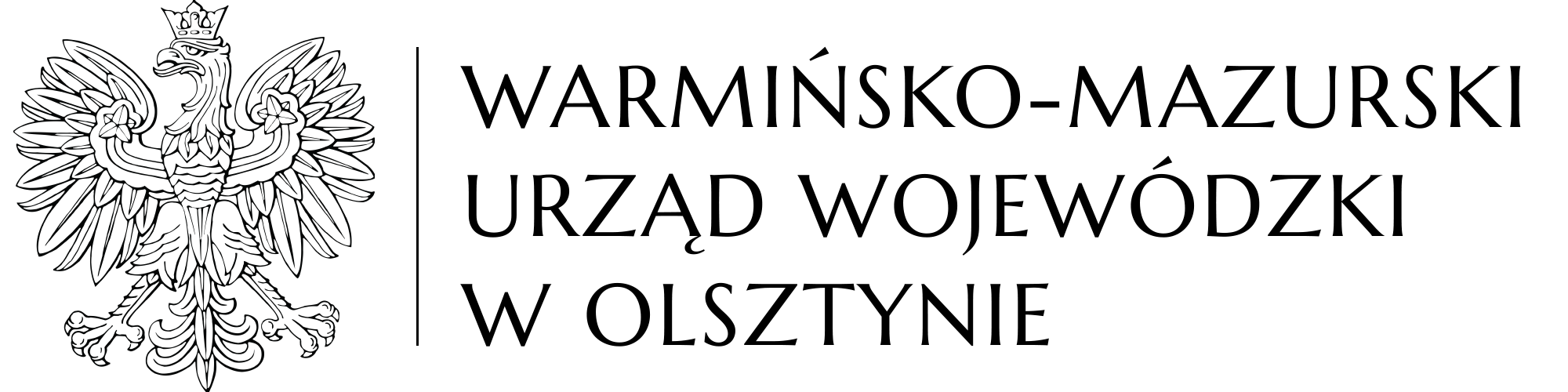 WO-IV.272.5.2024dotyczy: postępowania o udzielenie zamówienia publicznego, którego przedmiotem jest świadczenie usług rekreacyjno-sportowych dla pracowników Warmińsko-Mazurskiego Urzędu Wojewódzkiego w Olsztynie oraz uprawnionych członków ich rodzin.INFORMACJA Z OTWARCIA OFERTZgodnie z art. 222 ust. 5 ustawy Prawo zamówień publicznych zamawiający przekazuje poniżej informację z otwarcia ofert złożonych w postępowaniu o udzielenie zamówienia, którego przedmiotem jest świadczenie usług rekreacyjno-sportowych dla pracowników Warmińsko-Mazurskiego Urzędu Wojewódzkiego w Olsztynie oraz uprawnionych członków ich rodzin:DYREKTOR WYDZIAŁU OBSŁUGI URZĘDU         /-/ Edyta OlszewskaNumer ofertyNazwa i adres wykonawcyCena brutto1Benefit Systems Spółka Akcyjna00-844 Warszawa, Plac Europejski 2895.414,18 zł